Rozmiar tablicy informacyjnej 120 cm x 80 cm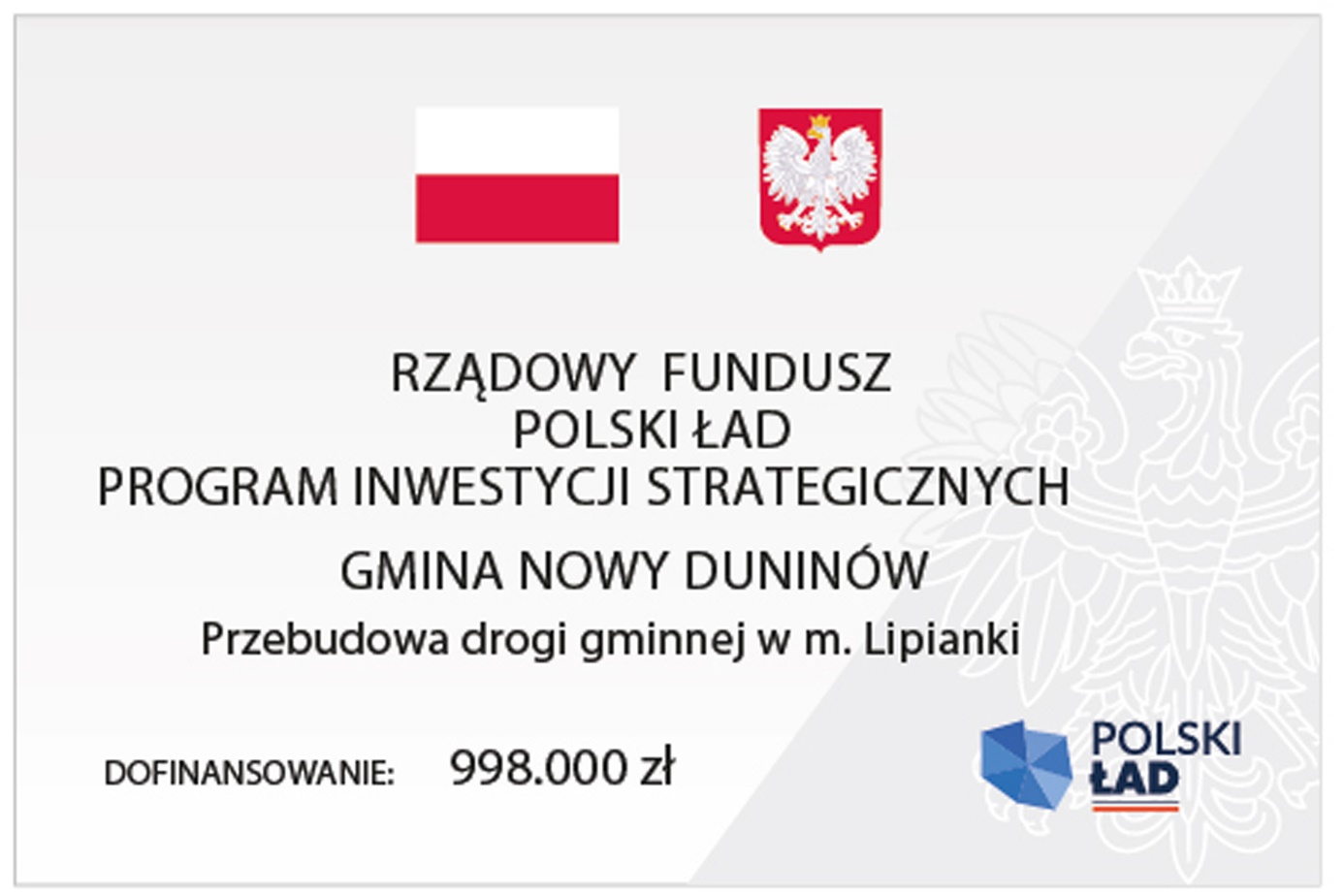 